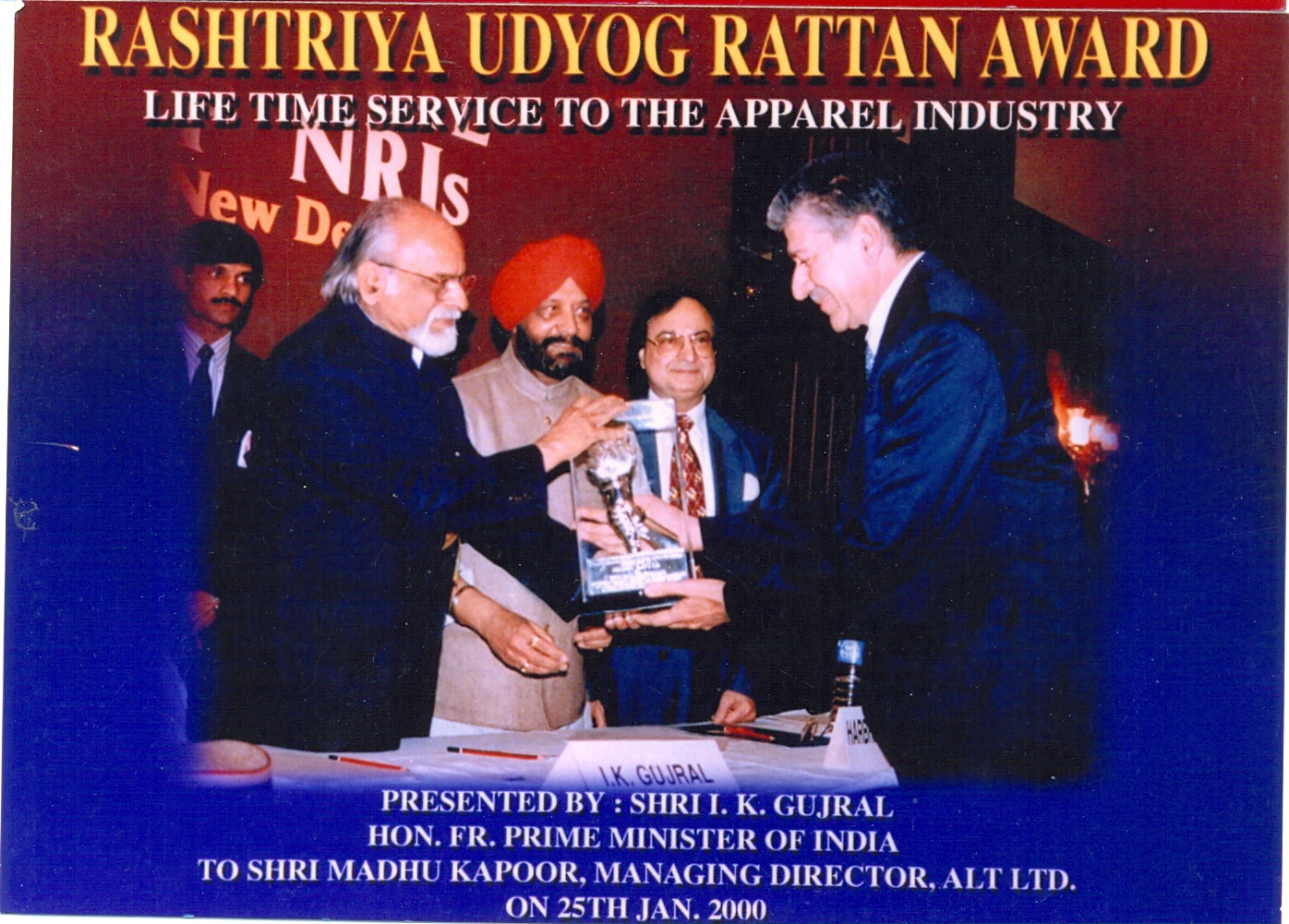 RASHTRIYA UDYOG RATTAN AWARDLIFE TIME SERVICE TO THE APPAREL INDUSTRYPresented by Shri I.K.Gujral
Hon.FR.Prime Minister of INDIA
To Shri Madhu Kapoor, Managing Director, ALT LTD ON 25th JAN 2000